Transformational Listening Center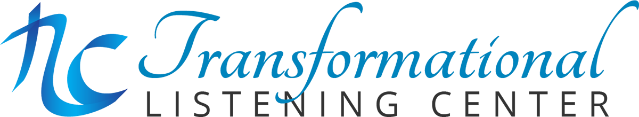 Admissions ApplicationComplete pages 1 & 2 and mail or email (address located on bottom of each page) to TLC. Include your $75 non-refundable application fee made out to TLC or use PayPal link on the Registration screen at http://tlcchicago.com/registration/information/.  Have your confidential Character Reference form, page 3 and sent TLC separately, or use our online form at http://tlcchicago.com/registration/character-reference/PERSONAL INFORMATIONLast Name _________________________ First Name ______________________ Middle Initial _______Preferred Name ________________ Birth Date (MM/DD/YY) Sex: _____ Male _____ FemaleStreet Address _________________________________________________________________________City _________________________________ State _________ Zip _____________________________Home Phone ______________________ Mobile ____________________________________Emergency Contact ______________________________ Relationship ___________________________Contact Phone ___________________________________________________________________E-Mail ______________________________________________________________________________EDUCATIONAL HISTORYHighest Educational Academic Degree: ____________________________________________________Where Received: _________________________________ Year Completed _______________OCCUPATIONAL HISTORYWork History for the past five years:SPIRITUAL JOURNEY AND INTEREST IN TLCIn a separate Word Document, please answer these questions.Provide a brief spiritual autobiography. Include the following: Your faith journey, family life, and significant life experiences.Briefly describe what draws you to the Transformational Listening Center?Describe your personal experience and strengths as they pertain to listening.  Do you have a sense that God is calling you to the ministry of spiritual direction? Have others affirmed a gift of listening in you? Describe.Describe your weaknesses especially when it pertains to listening. What do you desire most to learn?What is your church background and are you currently attending worship? What has been your involvement in your current place of worship?What, if any, are other kinds of ministries you have been involved in?Describe briefly your prayer life and spiritual practices.Do you currently or have you ever met with a Spiritual Director? If so how often do you see him/her? For how long have you met together? If yes, please comment on your experience of spiritual direction.What are your expectations of the TLC program? What do you hope to achieve through this process?How comfortable/familiar are you with technology as working online is a necessary component of our program?Is there room in your life for the commitment of time and energy that this program requires?List any books you have read on the topic of spiritual direction or spiritual formation.What workshops, courses, and/or seminars have you attended that are related to the ministry of Spiritual Direction or spiritual formation?Please return completed application along with a $75 non-refundable application fee to the address in our footer.Character Reference Form for Transformational Listening CenterTo Whom It May Concern: ______________________________________ (Applicant Name) is applying for admission to the Transformation Listening Center. He/She is seeking to be trained as a spiritual director we would like your frank evaluation of the applicant’s qualifications. Please complete the following including your personal evaluation of the applicant's qualifications. All information provided is confidential. What is your relationship to the applicant? ______________________________________________How long have you known the applicant?  Years __________ Months _________ How well do you know the applicant? Very Well ________ Well ________ Not Well ______In your comments please take into consideration the applicants: Maturity, emotional stability, integrity, interpersonal relationship skills, tolerance of differences, ability to accept and act on constructive comments and suggestions, self-discipline including the ability to complete tasks and achieve goals, and potential for leadership. Also include any knowledge you may have of the applicant’s spiritual journey. What have you observed to be applicant’s greatest strengths?What have you observed to be the applicant’s greatest weakness?Other Comments:You may provide additional information regarding this applicant here:I recommend _____________			I do not recommend _____________Name (please print) ____________________________________________________________________Address _____________________________________________________________________________
_____________________________________________________________________________________Signature __________________________________________________________________________Thank you for your time and careful consideration in completing this form. Please return this form to the address in our footer.DateEmployerPosition